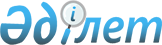 О внесении изменений в решение Шуского районного маслихатаот 25 декабря 2018 года № 39-2 "О бюджете города Шу и сельских округов на 2019-2021 годы"Решение Шуского районного маслихата Жамбылской области от 3 апреля 2019 года № 45-2. Зарегистрировано Департаментом юстиции Жамбылской области 5 апреля 2019 года № 4183
      Примечание РЦПИ.

      В тексте документа сохранена пунктуация и орфография оригинала.
      В соответствии со статьями 9, 109 Бюджетного Кодекса Республики Казахстан от 4 декабря 2008 года, статьи 6 Закона Республики Казахстан от 23 января 2001 года "О местном государственном управлении и самоуправлении в Республике Казахстан" и на основании решения Шуского районого маслихата 29 марта 2019 года № 44-2 "О внесении изменений в решение Шуского районого маслихата от 21 декабря 2018 года № 28-3 "Об районном бюджете на 2019-2021 годы" (зарегистрировано в Реестре государственной регистрации нормативных правовых актов за № 4162) районный маслихат РЕШИЛ:
      1. Внести в решение Шуского районного маслихата от 25 декабря 2018 года № 29-2 "О бюджете города Шу и сельских округов на 2019-2021 годы" (зарегистрировано в Реестре государственной регистрации нормативных правовых актов за № 4069, опубликовано 15 января 2019 года в Эталонно контрольном банке нормативных правовых актов Республики Казахстан в электроном виде) следуюшие изменения:
      в пункте 1:
      1.1 Аксуский сельский округ:
      в подпункте 1):
      цифры "31 572" заменить цифрами "25 602";
      цифры "3 434" заменить цифрами "4 434";
      цифры "28 138" заменить цифрами "21 168" ;
      подпункте 2):
      цифры "31 572" заменить цифрами "26 094" ;
      в подпункте 5):
      цифру "0" заменить цифрами "-492" ;
      в подпункте 6):
      цифру "0" заменить цифрами "492" ;
      используемые остатки бюджетных средств цифры цифру "0" заменить цифрами "492".
      1.2 Алгинский сельский округ:
      в подпункте 1):
      цифры "53 224" заменить цифрами "48 537";
      цифры "4 734" заменить цифрами "5 734" ;
      цифры "48 490" заменить цифрами "42 803" ;
      в подпункте 2):
      цифры "53 224" заменить цифрами "48 832" ;
      в подпункте 5):
      цифру "0" заменить цифрами "-295" ;
      в подпункте 6):
      цифру "0" заменить цифрами "295" ;
      используемые остатки бюджетных средств цифры цифру "0" заменить цифрами "295" 
      1.3 Бирликский сельский округ:
      в подпункте 1):
      цифры "64 043" заменить цифрами "58 176";
      цифры "7 027" заменить цифрами "8 527" ;
      цифры "57 016" заменить цифрами "49 649" ;
      подпункте 2):
      цифры "64 043" заменить цифрами "59 853" ;
      в подпункте 5):
      цифру "0" заменить цифрами "-1 677" ;
      в подпункте 6):
      цифру "0" заменить цифрами "1 677" ;
      используемые остатки бюджетных средств цифры цифру "0" заменить цифрами "1677".
      1.4 Бирликустемский сельский округ:
      в подпункте 1):
      цифры "55 072" заменить цифрами "46 472";
      цифры "3 474" заменить цифрами "3 974";
      цифры "51 598" заменить цифрами "42 498";
      в подпункте 2):
      цифры "55 072" заменить цифрами "46 879";
      в подпункте 5):
      цифру "0" заменить цифрами "-407";
      в подпункте 6):
      цифру "0" заменить цифрами "407";
      используемые остатки бюджетных средств цифры цифру "0" заменить цифрами "407".
      1.5 Ескишуский сельский округ:
      в подпункте 1):
      цифры "59 969" заменить цифрами "58 553";
      цифры "4 718" заменить цифрами "5 518";
      цифры "55 251" заменить цифрами "53 035";
      в подпункте 2):
      цифры "59 969" заменить цифрами "58 811";
      в подпункте 5):
      цифру "0" заменить цифрами "-258" ;
      в подпункте 6):
      цифру "0" заменить цифрами "258" ;
      используемые остатки бюджетных средств цифры цифру "0" заменить цифрами "258".
      1.6 Жанажолский сельский округ:
      в подпункте 1):
      цифры "56 468" заменить цифрами "56 747";
      цифры "4 066" заменить цифрами "8 066";
      цифры "52 402" заменить цифрами "48 681";
      в подпункте 2):
      цифры "56 468" заменить цифрами "59 169";
      в подпункте 5):
      цифру "0" заменить цифрами "-2 422";
      в подпункте 6):
      цифру "0" заменить цифрами "2 422";
      используемые остатки бюджетных средств цифры цифру "0" заменить цифрами "2 422".
      1.7 Жанакогамский сельский округ:
      в подпункте 1):
      цифры "47 458" заменить цифрами "41 567";
      цифры "4 207" заменить цифрами "4 907";
      цифры "43 251" заменить цифрами "36 660";
      в подпункте 2):
      цифры "47 578" заменить цифрами "41 927";
      в подпункте 5):
      цифру "0" заменить цифрами "-360" ;
      в подпункте 6):
      цифру "0" заменить цифрами "360" ;
      используемые остатки бюджетных средств цифры цифру "0" заменить цифрами "360".
      1.8 село Конаева:
      в подпункте 1):
      цифры "83 693" заменить цифрами "83 041";
      цифры "12 276" заменить цифрами "14 276";
      цифры "71 417" заменить цифрами "68 765";
      в подпункте 2):
      цифры "83 693" заменить цифрами "85 288";
      в подпункте 5):
      цифру "0" заменить цифрами "-2 247";
      в подпункте 6):
      цифру "0" заменить цифрами "2 247";
      используемые остатки бюджетных средств цифры цифру "0" заменить цифрами "2247".
      1.9 Корагатинский сельский округ:
      в подпункте 1):
      цифры "34 720" заменить цифрами "32 690";
      цифры "3 909" заменить цифрами "4 709";
      цифры "30 811" заменить цифрами "27 981";
      в подпункте 2):
      цифры "34 720" заменить цифрами "33 371";
      в подпункте 5):
      цифру "0" заменить цифрами "-681";
      в подпункте 6):
      цифру "0" заменить цифрами "681";
      используемые остатки бюджетных средств цифры цифру "0" заменить цифрами "681".
      1.10 Толебийский сельский округ::
      в подпункте 1):
      цифры "408 138" заменить цифрами "401 059";
      цифры "33 738" заменить цифрами "65 738";
      цифры "373 400" заменить цифрами "334 321";
      в подпункте 2):
      цифры "408 138" заменить цифрами "410 756";
      в подпункте 5):
      цифру "0" заменить цифрами "-9 697";
      в подпункте 6):
      цифру "0" заменить цифрами "9 697";
      используемые остатки бюджетных средств цифры цифру "0" заменить цифрами "9697".
      1.11 Шокпарский сельский округ:
      в подпункте 1):
      цифры "53 023" заменить цифрами "57 143";
      цифры "2 749" заменить цифрами "3 249";
      цифры "50 274" заменить цифрами "53 894";
      в подпункте 2):
      цифры "53 023" заменить цифрами "57 580";
      в подпункте 5):
      цифру "0" заменить цифрами "-437";
      в подпункте 6):
      цифру "0" заменить цифрами "437";
      используемые остатки бюджетных средств цифры цифру "0" заменить цифрами "437".
      1.12 Город Шу:
      в подпункте 1):
      цифры "649 281" заменить цифрами "658 755";
      цифры "473 518" заменить цифрами "482 992";
      в подпункте 2):
      цифры "649 281" заменить цифрами "692 541";
      в подпункте 5):
      цифру "0" заменить цифрами "-33 786";
      в подпункте 6):
      цифру "0" заменить цифрами "33 786";
      используемые остатки бюджетных средств цифры цифру "0" заменить цифрами "33786".
      Приложения 1 к указанному рещению изложить в новой редакции согласно приложению к настоящему решению.
      2. Контроль за исполнением данного решения возложить на постоянную комиссию районного маслихата по экономике, финансов, бюджету, налогу, развитию местного самоуправления, природопользованию, промышленности, строительства, транспорта, связи, энергетики, развитии сельского хозяйства и предпринимательства и рассмотрению проектов договоров по закупу земельных участков и прочего недвижимого имущества.
      3. Настоящее решение вступает в силу со дня государственной регистрации в органах юстиции и вводится в действие с 1 января 2019 года. Бюджеты города Шу и сельских округов на 2019 год
					© 2012. РГП на ПХВ «Институт законодательства и правовой информации Республики Казахстан» Министерства юстиции Республики Казахстан
				
      Председатель сессий 

С. Копбаев

      Секретарь маслихата 

Е. Умралиев
Приложение к решению
Шуского районного маслихата
от 3 апреля 2019 № 45-2Приложение 1 к решению
Шуского районного маслихата
от 25 декабря 2018 № 39-2 
Категория
Категория
Категория
Категория
2019 год (сумма, тысяч тенге)
Ақсуский сельский округ
Алгинский сельский округ
Бирликский сельский округ
Бирликустемский сельский округ
Ескишуский сельский округ
Класс
Класс
Класс
2019 год (сумма, тысяч тенге)
Ақсуский сельский округ
Алгинский сельский округ
Бирликский сельский округ
Бирликустемский сельский округ
Ескишуский сельский округ
Подкласс
Подкласс
2019 год (сумма, тысяч тенге)
Ақсуский сельский округ
Алгинский сельский округ
Бирликский сельский округ
Бирликустемский сельский округ
Ескишуский сельский округ
Подкласс
Подкласс
2019 год (сумма, тысяч тенге)
Ақсуский сельский округ
Алгинский сельский округ
Бирликский сельский округ
Бирликустемский сельский округ
Ескишуский сельский округ
Наименование
2019 год (сумма, тысяч тенге)
Ақсуский сельский округ
Алгинский сельский округ
Бирликский сельский округ
Бирликустемский сельский округ
Ескишуский сельский округ
I. Доходы
1568342
25602
48537
58176
46472
58553
1
Налоговые поступления
304895
4434
5734
8527
3974
5518
1
01
Подоходный налог 
116646
700
500
2200
300
600
2
Индивидуальный подоходный налог
116646
700
500
2200
300
600
1
04
Налоги на собственность
188104
3734
5234
6327
3674
4918
1
04
1
Налоги на имущество
3509
50
53
52
30
50
1
04
3
Земельный налог
13374
234
549
475
144
451
1
04
4
Налог на транспортные средства
171221
3450
4632
5800
3500
4417
0500
Внутренние налоги на товары, работы и услуги
145
4
Сборы за ведение предпринимательской и профессиональной деятельности
145
2
Неналоговые поступления
1000
2
01
Доходы от государственной собственности
1000
2
01
5
Доходы от аренды имущества, находящегося в государственной собственности
1000
4
Поступления трансфертов
1262447
21168
42803
49649
42498
53035
4
02
Трансферты из вышестоящих органов государственного управления
1262447
21168
42803
49649
42498
53035
4
3 
Трансферты из районного бюджета
1262447
21168
42803
49649
42498
53035
Категория
Категория
Категория
Категория
2019 год (сумма, тысяч тенге)
Жанажолский сельский округ
Жанакогамский сельский округ
село Конаева
Корагатинский сельский округ
Толебийский сельский округ
Шокпарский сельский округ
город Шу
Класс
Класс
Класс
2019 год (сумма, тысяч тенге)
Жанажолский сельский округ
Жанакогамский сельский округ
село Конаева
Корагатинский сельский округ
Толебийский сельский округ
Шокпарский сельский округ
город Шу
Подкласс
Подкласс
2019 год (сумма, тысяч тенге)
Жанажолский сельский округ
Жанакогамский сельский округ
село Конаева
Корагатинский сельский округ
Толебийский сельский округ
Шокпарский сельский округ
город Шу
Подкласс
Подкласс
2019 год (сумма, тысяч тенге)
Жанажолский сельский округ
Жанакогамский сельский округ
село Конаева
Корагатинский сельский округ
Толебийский сельский округ
Шокпарский сельский округ
город Шу
Наименование
2019 год (сумма, тысяч тенге)
Жанажолский сельский округ
Жанакогамский сельский округ
село Конаева
Корагатинский сельский округ
Толебийский сельский округ
Шокпарский сельский округ
город Шу
I. Доходы
1568342
56747
41567
83041
32690
401059
57143
658755
1
Налоговые поступления
304895
8066
4907
14276
4709
65738
3249
175763
1
01
Подоходный налог 
116646
800
800
1700
500
15000
300
93246
2
Индивидуальный подоходный налог
116646
800
800
1700
500
15000
300
93246
1
04
Налоги на собственность
188104
7266
4107
12576
4209
50738
2949
82372
1
04
1
Налоги на имущество
3509
32
31
101
45
438
30
2597
1
04
3
Земельный налог
13374
194
326
450
271
1400
219
8661
1
04
4
Налог на транспортные средства
171221
7040
3750
12025
3893
48900
2700
71114
0500
Внутренние налоги на товары, работы и услуги
145
145
4
Сборы за ведение предпринимательской и профессиональной деятельности
145
145
2
Неналоговые поступления
1000
1000
2
01
Доходы от государственной собственности
1000
1000
2
01
5
Доходы от аренды имущества, находящегося в государственной собственности
1000
1000
4
Поступления трансфертов
1262447
48681
36660
68765
27981
334321
53894
482992
4
02
Трансферты из вышестоящих органов государственного управления
1262447
48681
36660
68765
27981
334321
53894
482992
4
3 
Трансферты из районного бюджета
1262447
48681
36660
68765
27981
334321
53894
482992
Функциональная группа
Функциональная группа
Функциональная группа
Функциональная группа
2019 год (сумма, тысяч тенге)
Ақсуский сельский округ
Алгинский сельский округ
Бирликский сельский округ
Бирликустемский сельский округ
Ескишуский сельский округ
Администратор бюджетных программ
Администратор бюджетных программ
Администратор бюджетных программ
2019 год (сумма, тысяч тенге)
Ақсуский сельский округ
Алгинский сельский округ
Бирликский сельский округ
Бирликустемский сельский округ
Ескишуский сельский округ
Программа
Программа
2019 год (сумма, тысяч тенге)
Ақсуский сельский округ
Алгинский сельский округ
Бирликский сельский округ
Бирликустемский сельский округ
Ескишуский сельский округ
Наименование
2019 год (сумма, тысяч тенге)
Ақсуский сельский округ
Алгинский сельский округ
Бирликский сельский округ
Бирликустемский сельский округ
Ескишуский сельский округ
2. Расходы
1621101
26094
48832
59853
46879
58811
01
Государственные услуги общего характера
330555
21429
21923
20822
18047
20223
124
Аппарат акима города районного значения, села, поселка, сельского округа
330555
21429
21923
20822
18047
20223
001
Услуги по обеспечению деятельности акима города районного значения, села, поселка, сельского округа
326268
21309
21713
20702
17872
19845
022
Капитальные расходы государственного органа
4287
120
210
120
175
378
04
Образование
903099
21724
25144
22354
24196
124
Аппарат акима города районного значения, села, поселка, сельского округа
903099
21724
25144
22354
24196
004
Дошкольное воспитание и обучение и организация медицинского обслуживания в организациях дошкольного воспитания и обучения
895197
21724
25144
22354
22687
005
Организация бесплатного подвоза учащихся до ближайшей школы и обратно в сельской местности 
7902
1509
07
Жилищно-коммунальное хозяйство
178184
1525
2110
2258
4286
11119
124
Аппарат акима города районного значения, села, поселка, сельского округа
178184
1525
2110
2258
4286
11119
008
Освещение улиц в населенных пунктах
111387
1050
1710
1605
1315
10798
009
Обеспечение санитарии в населенных пунктах
28343
225
400
321
321
321
011
Благоустройство и озеленение населенных пунктов
38454
250
332
2650
08
Культура, спорт, туризм и информационное пространство
48953
124
Аппарат акима города районного значения, села, поселка, сельского округа
48953
006
Поддержка культурно-досуговой работы на местном уровне
48953
12
Транспорт и коммуникации
111385
492
7655
124
Аппарат акима города районного значения, села, поселка, сельского округа
111385
492
7655
013
Обеспечение функционирования автомобильных дорог в городах районного значения, селах, поселках, сельских округах
111385
492
7655
13
Прочие
48925
2648
3075
3974
2192
3273
124
Аппарат акима района в городе, города районного значения, поселка, села, сельского округа
48925
2648
3075
3974
2192
3273
040
Реализация мероприятий для решения вопросов обустройства населенных пунктов в реализацию мер по содействию экономическому развитию регионов в рамках Программы развития регионов до 2020 года
48925
2648
3075
3974
2192
3273
3. Чистое бюджетное кредитование
0
0
0
0
0
0
Бюджетные кредиты 
0
0
0
0
0
0
Функциональная группа
Функциональная группа
Функциональная группа
Функциональная группа
2019 год (сумма, тысяч тенге)
Жанажолский сельский округ
Жанакогамский сельский округ
село Конаева
Корагатинский сельский округ
Толебийский сельский округ
Шокпарский сельский округ
город Шу
Администратор бюджетных программ
Администратор бюджетных программ
Администратор бюджетных программ
2019 год (сумма, тысяч тенге)
Жанажолский сельский округ
Жанакогамский сельский округ
село Конаева
Корагатинский сельский округ
Толебийский сельский округ
Шокпарский сельский округ
город Шу
Программа
Программа
2019 год (сумма, тысяч тенге)
Жанажолский сельский округ
Жанакогамский сельский округ
село Конаева
Корагатинский сельский округ
Толебийский сельский округ
Шокпарский сельский округ
город Шу
Наименование
2019 год (сумма, тысяч тенге)
Жанажолский сельский округ
Жанакогамский сельский округ
село Конаева
Корагатинский сельский округ
Толебийский сельский округ
Шокпарский сельский округ
город Шу
2. Расходы
1621101
59169
41927
85288
33371
410756
57580
692541
01
Государственные услуги общего характера
330555
18667
20128
24765
22806
52628
28528
60589
124
Аппарат акима города районного значения, села, поселка, сельского округа
330555
18667
20128
24765
22806
52628
28528
60589
001
Услуги по обеспечению деятельности акима города районного значения, села, поселка, сельского округа
326268
18241
19648
24364
22686
52411
28408
59069
022
Капитальные расходы государственного органа
4287
426
480
401
120
217
120
1520
04
Образование
903099
33484
15358
48204
2774
247618
18977
443266
124
Аппарат акима города районного значения, села, поселка, сельского округа
903099
33484
15358
48204
2774
247618
18977
443266
004
Дошкольное воспитание и обучение и организация медицинского обслуживания в организациях дошкольного воспитания и обучения
895197
33484
14034
48204
247618
18977
440971
005
Организация бесплатного подвоза учащихся до ближайшей школы и обратно в сельской местности 
7902
1324
2774
2295
07
Жилищно-коммунальное хозяйство
178184
4606
4399
6962
5036
57523
3850
74510
124
Аппарат акима города районного значения, села, поселка, сельского округа
178184
4606
4399
6962
5036
57523
3850
74510
008
Освещение улиц в населенных пунктах
111387
2000
833
2150
3355
31912
2850
51809
009
Обеспечение санитарии в населенных пунктах
28343
240
214
300
400
20200
400
5001
011
Благоустройство и озеленение населенных пунктов
38454
2366
3352
4512
1281
5411
600
17700
08
Культура, спорт, туризм и информационное пространство
48953
48953
124
Аппарат акима города районного значения, села, поселка, сельского округа
48953
48953
006
Поддержка культурно-досуговой работы на местном уровне
48953
48953
12
Транспорт и коммуникации
111385
34815
3200
65223
124
Аппарат акима города районного значения, села, поселка, сельского округа
111385
34815
3200
65223
013
Обеспечение функционирования автомобильных дорог в городах районного значения, селах, поселках, сельских округах
111385
34815
3200
65223
13
Прочие
48925
2412
2042
5357
2755
18172
3025
124
Аппарат акима района в городе, города районного значения, поселка, села, сельского округа
48925
2412
2042
5357
2755
18172
3025
040
Реализация мероприятий для решения вопросов обустройства населенных пунктов в реализацию мер по содействию экономическому развитию регионов в рамках Программы развития регионов до 2020 года
48925
2412
2042
5357
2755
18172
3025
3. Чистое бюджетное кредитование
0
0
0
0
0
0
0
0
Бюджетные кредиты 
0
0
0
0
0
0
0
0
Функциональная группа
Функциональная группа
Функциональная группа
Функциональная группа
Функциональная группа
Администратор бюджетных программ
Администратор бюджетных программ
Администратор бюджетных программ
Администратор бюджетных программ
Программа
Программа
Погашение бюджетных кредитов
0
0
0
0
0
0
Категория
Категория
Категория
Класс
Класс
Подкласс
Подкласс
5
Погашение бюджетных кредитов
0
0
0
0
0
0
01
Погашение бюджетных кредитов
0
0
0
0
0
0
1
Погашение бюджетных кредитов, выделенных из государственного бюджета
0
0
0
0
0
0
4. Сальдо по операциям с финансовыми активами
0
0
0
0
0
0
Приобретение финансовых активов
0
0
0
0
0
0
Поступления от продажи финансовых активов государства
0
0
0
0
0
0
5. Дефицит бюджета (профицит)
-52759
-492
-295
-1677
-407
-258
6. Финансирование дефицита бюджета (использование профицита)
52759
492
295
1677
407
258
7
Поступление займов
0
0
0
0
0
0
01
Внутренние государственные займы
0
0
0
0
0
0
2
Договоры займа
0
0
0
0
0
0
16
Погашение займов
0
0
0
0
0
0
124
Аппарат акима района в городе, города районного значения, поселка, села, сельского округа
0
0
0
0
0
0
056
Погашение долга аппарата акима города районного значения, села, поселка, сельского округа перед вышестоящим бюджетом
0
0
0
0
0
0
8 
Используемые остатки бюджетных средств
52759
492
295
1677
407
258
Функциональная группа
Функциональная группа
Функциональная группа
Функциональная группа
Администратор бюджетных программ
Администратор бюджетных программ
Администратор бюджетных программ
Программа
Программа
Погашение бюджетных кредитов
0
0
0
0
0
0
0
0
Категория
Категория
Категория
Класс
Класс
Подкласс
Подкласс
5
Погашение бюджетных кредитов
0
0
0
0
0
0
0
0
01
Погашение бюджетных кредитов
0
0
0
0
0
0
0
0
1
Погашение бюджетных кредитов, выделенных из государственного бюджета
0
0
0
0
0
0
0
0
4. Сальдо по операциям с финансовыми активами
0
0
0
0
0
0
0
0
Приобретение финансовых активов
0
0
0
0
0
0
0
0
Поступления от продажи финансовых активов государства
0
0
0
0
0
0
0
0
5. Дефицит бюджета (профицит)
-52759
-2422
-360
-2247
-681
-9697
-437
-33786
6. Финансирование дефицита бюджета (использование профицита)
52759
2422
360
2247
681
9697
437
33786
7
Поступление займов
0
0
0
0
0
0
0
0
01
Внутренние государственные займы
0
0
0
0
0
0
0
0
2
Договоры займа
0
0
0
0
0
0
0
0
16
Погашение займов
0
0
0
0
0
0
0
0
124
Аппарат акима района в городе, города районного значения, поселка, села, сельского округа
0
0
0
0
0
0
0
0
056
Погашение долга аппарата акима города районного значения, села, поселка, сельского округа перед вышестоящим бюджетом
0
0
0
0
0
0
0
0
8 
Используемые остатки бюджетных средств
52759
2422
360
2247
681
9697
437
33786